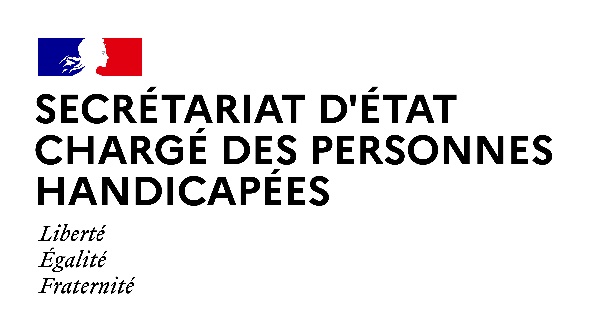 AGENDAAgenda prévisionnel de Madame Sophie CLUZELdu LUNDI 13 SEPTEMBRE 2021 au VENDREDI 17 SEPTEMBRE 2021Paris, le 13 septembre 2021LUNDI 13 SEPTEMBRE  9h45 : Déplacement dans l’Yonne sur le thème de la transformation médico-social à l’Institut Médico-éducatif (IME) externalisé de l'Etablissement Public National Antoine Koenigswarter (EPNAK), et rencontre avec les acteurs de la communauté 360 et les personnes accompagnées 	(Yonne - 89)17h00 : Entretien avec Mme Brigitte MACRON(Palais de l’Elysée)18h45 : Cérémonie de remise de décorations des médaillés Olympiques et Paralympiques de Tokyo 2020 par M. Emmanuel Macron, Président de la République 	 (Palais de l’Elysée)MARDI 14 SEPTEMBRE 11h00 : Entretien avec Mme Virginie LASSERRE, Directrice générale de la cohésion sociale (DGCS) et Mme Virginie MAGNANT, Directrice de la Caisse nationale de solidarité pour l'autonomie (CNSA)             (Secrétariat d’Etat chargé des personnes handicapées)14h00 : Entretien avec M. Matthieu ANNEREAU, Président de l’Association Nationale pour la Prise en compte du Handicap dans les Politiques Publiques et Privées (APHPP)             (Secrétariat d’Etat chargé des personnes handicapées)15h00 : Entretien avec Léopoldine HUYGHUES DESPOINTES, actrice et productrice française (Secrétariat d’Etat chargé des personnes handicapées)16h30 : Déplacement avec Brigitte BOURGUIGNON, Ministre chargée de l’Autonomie etOlivia Grégoire, Secrétaire d’Etat chargée de l’Economie sociale, solidaire et responsable, sur le site d’Airbus dans le cadre de la création de la mission Responsabilité sociale des entreprises (RSE) pour les Aidants	(Yvelines - 78)MERCREDI 15 SEPTEMBRE   8h30 : Déplacement dans le cadre de la vaccination obligatoire des professionnels des établissements et services médico-sociaux (ESMS)(Lieu à préciser)10h30 : Conseil des ministres(Palais de l’Elysée)15h30 : Entretien avec l’Association des directeurs des Maisons Départementales pour les Personnes Handicapées (MDPH)             (Visioconférence)JEUDI 16 SEPTEMBRE 8h30 : Entretien avec la délégation française auditionnée par le Comité des droits des personnes handicapées (CDPH) de l’Organisation des Nations Unies (ONU) (Secrétariat d’Etat chargé des personnes handicapées)10h30 : Entretien avec Jean-Paul JAMMES, Président de l’Association départementale de parents et d'amis des personnes handicapées mentales (ADAPEI) les Papillons Blancs de Bergerac	(visioconférence)11h30 : Entretien avec M. Denis PIVETEAU, Conseiller d’Etat  (Secrétariat d’Etat chargé des personnes handicapées)VENDREDI 17 SEPTEMBRE 09h30 : Déplacement dans le Nord dans le cadre du Plan de prévention des départs en Belgique : mobilisation des acteurs (Départements, MDPH et ARS) et visite de solutions nouvelles pour adultes (unités de vie de l’association APAJH) et enfants (Unités externalisées pour enfants Polyhandicapés du Groupement des Associations Partenaires d'Action Sociale (GAPAS))(Nord - 59)Contact presse : 
seph.communication@pm.gouv.fr